Уважаемые коллеги!МУ Туристский Информационный центр «Углич» предлагает разместить информацию о Вашей организации на сайте «VisitUglich.com».Сайт VisitUglich.com  предоставляет полную, актуальную и достоверную информацию о туристских предложениях города Углича и предлагает следующие способы размещения Вашей рекламы:система «Разделы сайта», представляющая полный каталог туристских ресурсов Углича;баннерная система сайта VisitUglich.com позволит эффективно привлекать внимание к вашим продуктам и услугам, а пользователь сможет моментально получить подробную информацию о вашем предложении;планируется детализированная интерактивная карта Углича с возможностью размещать на ней информацию об организациях и достопримечательностях города;планируется размещение мобильного гида по Угличу, доступного для свободного скачивания на сайте, удобство которого оценят активные пользователи мобильных телефонов, смартфонов, коммуникаторов;системы «Новости» и «Актуальные события» своевременно предоставляют посетителям сайта актуальную информацию о ближайших мероприятиях и важных событиях.В 2013 году функциональные возможности сайта будут обновлены с повышением удобства для пользователей.Предлагаем следующие возможности размещения рекламы Вашей организации на сайте www.visituglich.com:Страница организации в разделах сайта («Гостиницы и гостевые дома», «Кафе и рестораны», «SPA, бани, сауны, салоны красоты» и другие).Баннер организации в разделах сайта или на главной странице сайта.Страница организации в разделах сайтаРазмещается в разделах сайта («Гостиницы и гостевые дома», «Кафе и рестораны», «SPA, бани, сауны, салоны красоты» и другие).Цены НДС не облагаются.При размещении страниц одной и той же организации в двух и более разделах, организация получает скидку 10% за вторую и последующие страницы.Страница 1 уровня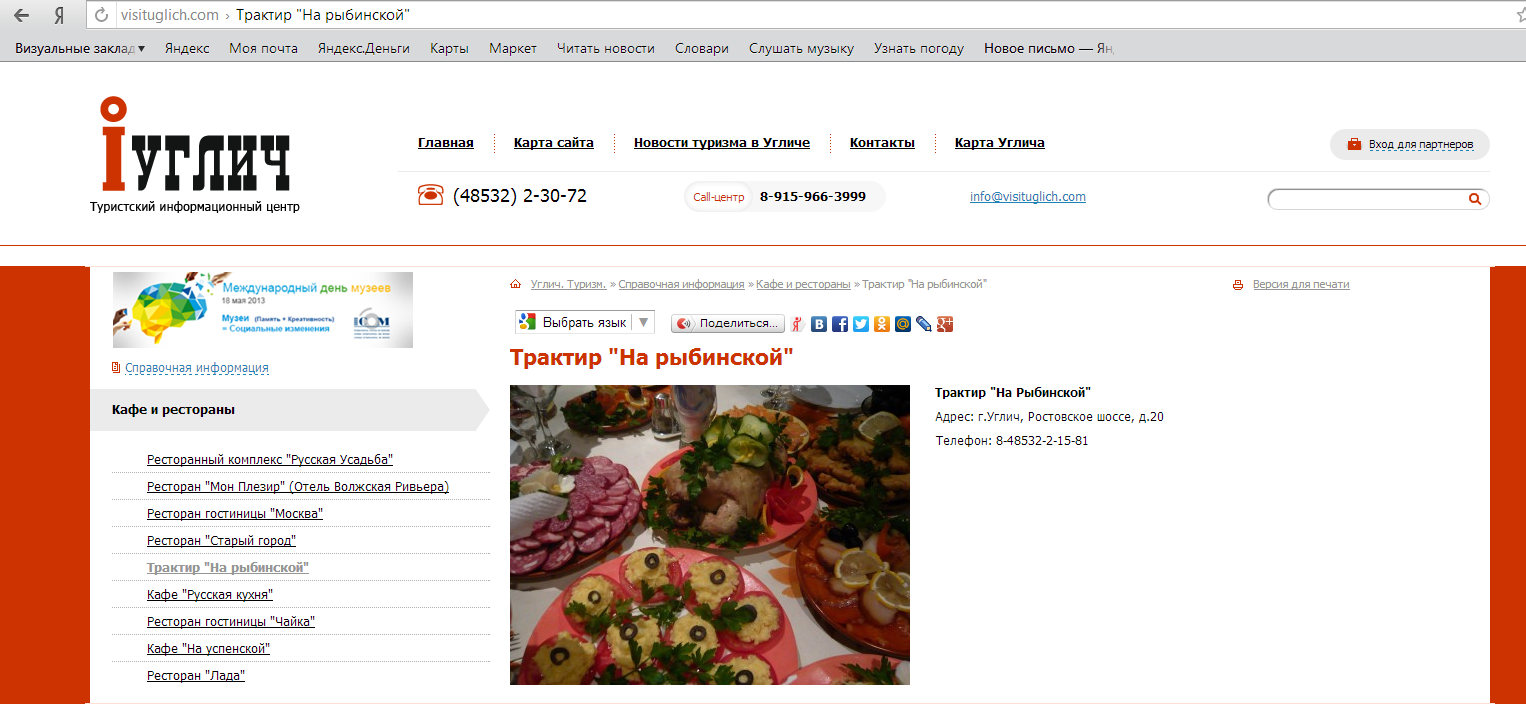 Страница 2 уровня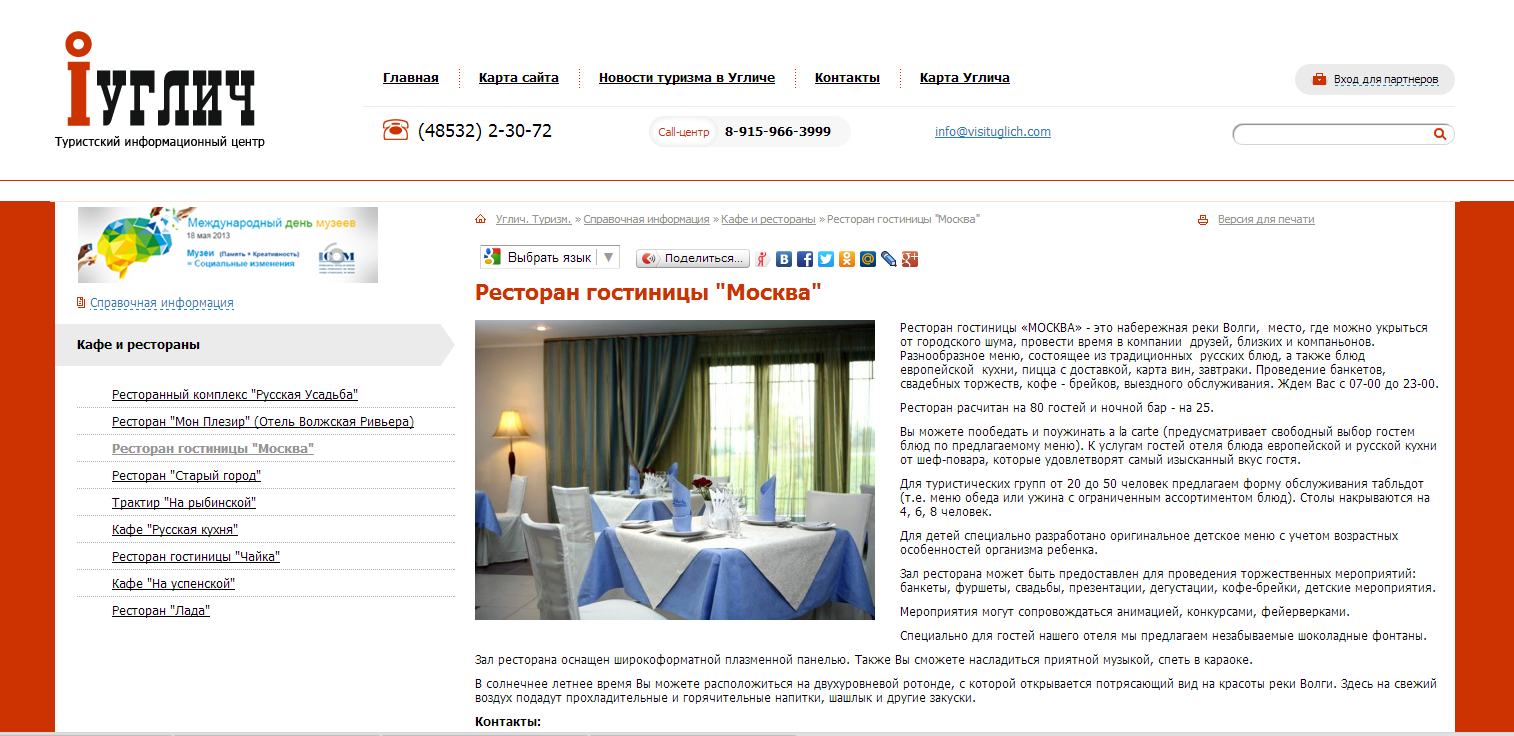 Страница 3 уровня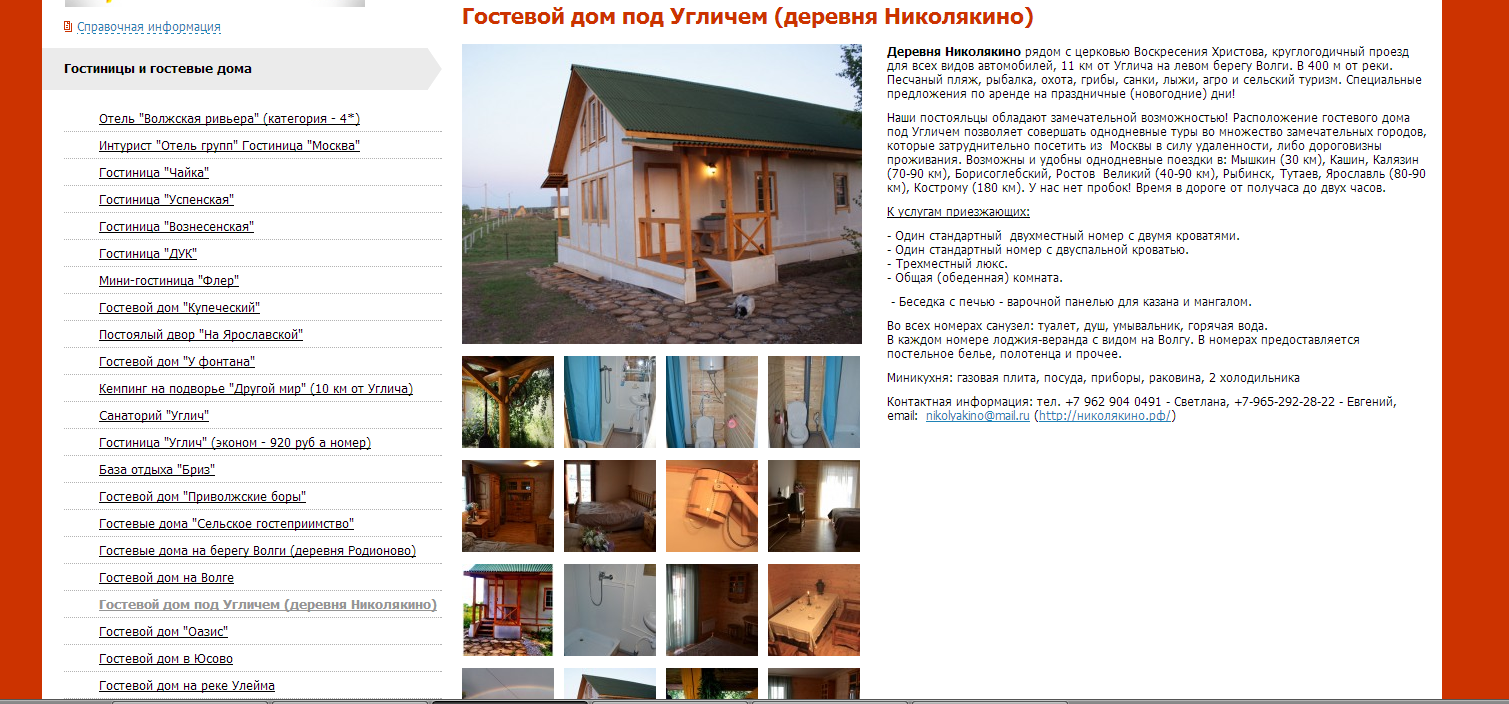 Баннер организации в разделах сайта или на главной странице сайта.Цены НДС не облагаются.Вид информацииСтоимость в год, в руб.Страница 1 уровня (создание и размещение):- название объекта в разделе- страница с фотографией и контактной информацией организации (без прямой ссылки на сайт организации)(только для организаций в Угличском муниципальном районе)бесплатноСтраница 2 уровня (создание и размещение):- название объекта в разделе- страница с фотографией и контактной информацией организации (без прямой ссылки на сайт организации)- рекламный текст объёмом до 500 знаков- до 4-х фотографий в фотогалерее- обновление информации (производится Исполнителем в течение 48 часов с момента получения информации и поддерживается исключительно по письменным запросам Заказчика по электронной почте info@visituglich.com, имеющими правовую основу).3600Страница 3 уровня (создание и размещение):- название объекта в разделе- страница с фотографией и контактной информацией организации (без прямой ссылки на сайт организации)- рекламный текст объёмом до 4000 знаков- до 20-ти фотографий в фотогалерее- размещение в отдельном блоке актуальных спецпредложений организации (меню, программ, анонсов мероприятий)- обновление информации (производится Исполнителем в течение 48 часов с момента получения информации и поддерживается исключительно по письменным запросам Заказчика по электронной почте info@visituglich.com, имеющими правовую основу).6600Прямая ссылка на сайт организации (размещение на странице организации).1000Сквозной баннер 215х215 пикс. в одном тематическом разделе (например, в разделе «Музеи»)Размещение не более месяца, не более 3х раз в год.500 руб.\.мес.Баннер на главной странице 300х363 пикселя (в ротации)Размещение не более месяца, не более 3х раз в год.1500 руб.\мес.